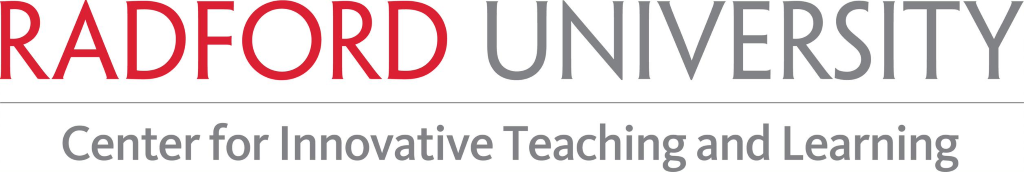 Spring 2020 Course Assessment ExampleNote to students:  these questions are aimed at helping me to assess the quality of this course, both overall and in light of our rapid transition to a remote environment as a result of the Coronavirus.  Your responses are anonymous.  Your honest and thoughtful assessment of the course will be helpful to me as I consider my instructional choices for future classes, both face to face and online.Please answer the following questions about the overall semester:Readings and other utilized materials enhanced student learning.Strongly disagreeDisagreeNeutralAgreeStrongly agreeThe content of this course was academically challenging.Strongly disagreeDisagreeNeutralAgreeStrongly agreeI learned a great deal in this course.Strongly disagreeDisagreeNeutralAgreeStrongly agree*The instructor made course requirements clear.Strongly disagreeDisagreeNeutralAgreeStrongly agree*The instructor challenged students to think in-depth about the subject matter.Strongly disagreeDisagreeNeutralAgreeStrongly agree*The instructor provided opportunities for participation and engagement.Strongly disagreeDisagreeNeutralAgreeStrongly agree*The instructor was accessible and available to answer questions and provide support.Strongly disagreeDisagreeNeutralAgreeStrongly agree*The instructor provided feedback to enhance my learning.Strongly disagreeDisagreeNeutralAgreeStrongly agreeWhat did you like most about this course?What did you like least about this course?Please consider our rapid transition to remote learning as you answer the following questions:What, if anything, do you feel was missing from our class after the transition?What element of class worked best for your learning after the transition?How much time did you spend working on the course after March 23 compared to the first part of the semester?Did your level of engagement with the course increase, decrease, or stay the same after March 23?Did access issues (such as having internet access) or other responsibilities (such as illness or family or employment responsibilities) prevent you from being as successful or engaged in the course as you would have liked?Do you have any accessibility suggestions for me regarding online teaching? For example, materials available in a different format, transcriptions, specific approaches to discussion boards, a preference of video discussion vs. discussion boards, etc.?Did you feel connected to your instructor?  Did you feel connected to other students?  Please comment if you have suggestions about what, if anything, would have made your sense of connection stronger.